РЕШЕНИЕРассмотрев проект решения о внесении изменений в Решение Городской Думы Петропавловск-Камчатского городского округа от 06.03.2013 № 36-нд
«Об условиях и порядке предоставления бесплатной зубопротезной помощи (за исключением протезов из драгоценных металлов, металлокерамики и других дорогостоящих материалов и искусственных имплантатов) неработающим пенсионерам, проживающим на территории Петропавловск-Камчатского городского округа», внесенный Главой администрации Петропавловск-Камчатского городского округа Зайцевым Д.В., в соответствии с частью 5 статьи 14 Устава Петропавловск-Камчатского городского округа, Городская Дума Петропавловск-Камчатского городского округа РЕШИЛА:1. Принять Решение о внесении изменений в Решение Городской Думы Петропавловск-Камчатского городского округа от 06.03.2013 № 36-нд «Об условиях и порядке предоставления бесплатной зубопротезной помощи (за исключением протезов из драгоценных металлов, металлокерамики и других дорогостоящих материалов, и искусственных имплантатов) неработающим пенсионерам, проживающим на территории Петропавловск-Камчатского городского округа».2. Направить принятое Решение Главе Петропавловск-Камчатского городского округа для подписания и обнародования.РЕШЕНИЕот 26.04.2016 № 410-ндО внесении изменений в Решение Городской Думы Петропавловск-Камчатского городского округа от 06.03.2013 № 36-нд «Об условиях и порядке предоставления бесплатной зубопротезной помощи (за исключением протезов из драгоценных металлов, металлокерамики и других дорогостоящих материалов, и искусственных имплантатов) неработающим пенсионерам, проживающим на территории Петропавловск-Камчатского городского округа»Принято Городской Думой Петропавловск-Камчатского городского округа(решение от 20.04.2016 № 933-р)1. Пункт 1.2 изложить в следующей редакции: «1.2. Зубопротезная помощь является мерой муниципальной социальной поддержки граждан Российской Федерации, являющихся неработающими пенсионерами по старости в возрасте 55 лет и старше, зарегистрированных по месту жительства на территории городского округа, не имеющих права на льготы и компенсационные выплаты по зубопротезированию, предусмотренные нормативными правовыми актами Российской Федерации и Камчатского края, получающих пенсию в размере не более 130 процентов прожиточного минимума, утвержденного по Камчатскому краю на момент обращения, и имеющих потерю жевательного эффекта не менее 50 процентов  (далее – неработающие пенсионеры), соответствующих одному из следующих условий:1.2.1 одинокое проживание;1.2.2 отсутствие трудоспособных граждан среди лиц, зарегистрированных и проживающих по одному месту жительства с неработающим пенсионером (трудоспособными гражданами в целях настоящего подпункта признаются лица, не являющиеся инвалидами, в том числе инвалидами с детства, лица, достигшие возраста 18 лет, а также не достигшие возраста 60 лет мужчины и не достигшие возраста 55 лет женщины).». 2. В пункте 1.3 слова «Департаментом социального развития администрации Петропавловск-Камчатского городского округа (далее - Департамент социального развития)» заменить словами «Управлением образования администрации Петропавловск-Камчатского городского округа (далее - Уполномоченный орган)»,  слова «на очередной финансовый год и плановый период» заменить словами «на очередной финансовый год (очередной финансовый год и плановый период)».3. В пункте 2.1 слова «один раз в пять лет» заменить словами «1 раз в 5 лет».4. В пункте 3.2 слова «в службу «одного окна» Аппарата администрации Петропавловск-Камчатского городского округа» заменить словами «в службу «одного окна» Управления делами администрации Петропавловск-Камчатского городского округа (далее – служба «одного окна»)», слова «Департамента социального развития» заменить словами «Уполномоченного органа».5. Пункт 3.3 изложить в следующей редакции:«3.3. С заявлением неработающий пенсионер представляет следующие документы:3.3.1 документ, удостоверяющий личность;3.3.2 справку о составе семьи или копию поквартирной карточки либо домовой книги (справка о составе семьи и копия поквартирной карточки действительны в течение 1 месяца со дня выдачи);3.3.3 справку о размере страховой пенсии по старости по состоянию на первое число месяца обращения;3.3.4 справку от врача-стоматолога-ортопеда медицинской организации                      о степени потери жевательного эффекта;3.3.5 трудовую книжку;3.3.6 справку медико-социальной экспертизы (для лиц, имеющих инвалидность).Документы (кроме копии поквартирной карточки и справки о составе семьи) представляются с одновременным представлением копий. Копии документов после проверки их соответствия оригиналам заверяются специалистом службы «одного окна», принимающим документы, и прилагаются к заявлению неработающего пенсионера. Подлинники документов возвращаются неработающему пенсионеру в день предъявления.Непредставление какого-либо из документов, указанных в настоящем пункте, является основанием для отказа в приеме и рассмотрении заявления. Отказ в приеме и рассмотрении заявления не препятствует повторному обращению за оказанием зубопротезной помощи.».6. В пункте 3.5 слова «Департамент социального развития» заменить словами «Уполномоченный орган».7.  В пункте 3.6 слова «Департамент социального развития» заменить словами «Уполномоченный орган».8. В пункте 3.8 слова «Департамент социального развития,» заменить словами «Уполномоченный орган», слова «Департамент финансов администрации Петропавловск-Камчатского городского округа (далее - Департамент финансов)» заменить словами «Управление финансов администрации Петропавловск-Камчатского городского округа (далее – Управление финансов)».9. В пункте 3.9 слова «Департамент финансов» заменить словами «Управление финансов», слова «Департамент социального развития» заменить словами «Уполномоченный орган».10. Настоящее Решение вступает в силу после дня его официального опубликования.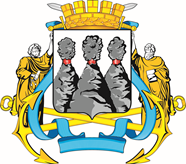 ГОРОДСКАЯ ДУМАПЕТРОПАВЛОВСК-КАМЧАТСКОГО ГОРОДСКОГО ОКРУГАот 20.04.2016 № 933-р44-я сессияг. Петропавловск-КамчатскийО принятии решения о внесении изменений      в Решение Городской Думы Петропавловск-Камчатского городского округа                    от 06.03.2013 № 36-нд «Об условиях и порядке предоставления бесплатной зубопротезной помощи (за исключением протезов из драгоценных металлов, металлокерамики и других дорогостоящих материалов, и искусственных имплантатов) неработающим пенсионерам, проживающим на территории Петропавловск-Камчатского городского округа»Глава Петропавловск-Камчатского городского округа, исполняющий полномочия председателя Городской ДумыК.Г. СлыщенкоГОРОДСКАЯ ДУМАПЕТРОПАВЛОВСК-КАМЧАТСКОГО ГОРОДСКОГО ОКРУГАГлаваПетропавловск-Камчатскогогородского округаК.Г. Слыщенко